MISSINGDate Missing:  Month Day, YearMissing From:  City, StateFirst Name Middle Name Last NameDESCRIPTION:LOCATION LAST SEEN:CIRCUMSTANCES OF DISAPPEARANCE:LAST SEEN WEARING:IDENTIFYING MARKS OR CHARACTERISTICS:Anyone with information, 
please contact:877-97-BAMFI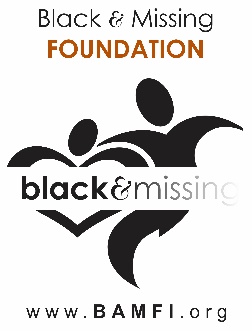 or visit www.BAMFI.org